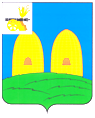 КОМИТЕТ  ОБРАЗОВАНИЯАДМИНИСТРАЦИИ МУНИЦИПАЛЬНОГО ОБРАЗОВАНИЯ«РОСЛАВЛЬСКИЙ РАЙОН» СМОЛЕНСКОЙ ОБЛАСТИП Р И К А Зот 25.10.2018  № 485    О проведении муниципального этапавсероссийской олимпиады школьниковв 2018 –2019 учебном году         На основании Порядка проведения всероссийской олимпиады школьников, утвержденного приказом Министерства образования и науки Российской Федерации от 18.11.2013 № 1252, и приказа  Департамента Смоленской области по образованию и науке от 17.09.2018 № 792-ОД «О проведении всероссийской олимпиады школьников в 2018 – 2019 учебном году»п р и к а з ы в а ю:         1. Провести муниципальный этап всероссийской олимпиады школьников в следующие сроки:          2 ноября 2018 года в 10-00:                                            - история (7, 8, 9, 10, 11 классы) в МБОУ «Средняя школа № 10»;- технология (7, 8-9,10-11 классы – теоретический тур) в МБОУ «Средняя школа № 9».          3 ноября 2018 года в 10-00:- физика (7, 8, 9, 10, 11 классы) в МБОУ «Средняя школа № 1»;- технология (7, 8-9, 10-11  классы – практический тур) в МБОУ «Средняя школа № 9».         9 ноября 2018 года в 10-00: - обществознание (7, 8, 9, 10-11 классы) в МБОУ «Средняя школа № 10».         10 ноября 2018 года в 10-00:- русский язык (7-8, 9, 10- 11 классы) в МБОУ «Средняя школа № 1»;- физическая культура (7-8, 9-11 классы) в МБОУ «Средняя школа № 10».16 ноября 2018 года в 10-00:- основы безопасности жизнедеятельности (7-8, 9, 10-11 классы) в МБОУ «Средняя школа № 9»;- иностранный язык (немецкий, французский) (7-8, 9,10-11 классы) в МБОУ «Средняя школа № 9».        17 ноября 2018 года в 10-00:- основы безопасности жизнедеятельности (7-8, 9,10-11 классы) в МБОУ «Средняя школа № 9»;- астрономия (7-8, 9,10-11 классы) в МБОУ «Средняя школа № 6»;- иностранный язык (немецкий, французский - устный тур) (7-8, 9-11 классы) в МБОУ «Средняя школа № 9».          23 ноября 2018 года в 10-00:- математика (7-8, 9, 10, 11 классы) в МБОУ «Средняя школа № 9»;- мировая художественная культура (7-8, 9, 10, 11 классы) в МБОУ «Средняя школа №1».24 ноября 2018 года в 10-00:- право (7-8, 9, 10, 11 классы) в МБОУ «Средняя школа № 10».30 ноября 2018 года в 10-00:- биология (7,8,9,10, 11 классы) в МБОУ «Средняя школа № 6».          1 декабря 2018 года в 10-00:- литература  (7-8, 9-11 классы) в МБОУ «Средняя школа № 5»;- экономика (7-8, 9-11 классы) в МБОУ «Средняя школа №5»;- химия (7-8, 9, 10,  11 классы – теоретический тур) в МБОУ «Средняя школа №1».         7 декабря 2018 года в 10-00:- химия (9, 10, 11 классы – практический тур) в МБОУ «Средняя школа № 1»;- информатика (7-8, 9-11 классы) в МБОУ «Средняя школа №10».          8 декабря 2018 года в 10-00:- экология (7, 8, 9, 10-11 классы) в МБОУ «Средняя школа №6»;- иностранный язык (английский язык) (7-8, 9-11 классы) в МБОУ «Средняя школа №9».          14 декабря 2018 года в 10-00:- иностранный язык (английский язык - устный тур, 7-8 классы)  в МБОУ «Средняя школа №9».           15 декабря 2018 года в 10-00:- география (7, 8, 9, 10, 11 классы) в МБОУ «Средняя школа №5». 2. Утвердить оргкомитет муниципального этапа всероссийской олимпиады школьников в следующем составе: Гращенко Н.Н. – председатель Рославльского комитета образования, председатель оргкомитета;Алтухова Е.В. - заместитель председателя Рославльского комитета образования, заместитель председателя оргкомитета;Большакова Н.А. - ведущий специалист Рославльского комитета образования, секретарь оргкомитета;Члены оргкомитета:Тимофеева С.С. – начальник отдела развития образования и муниципального контроля Рославльского комитета образования;Бизякина А.Н. – ведущий специалист отдела развития образования и муниципального контроля Рославльского комитета образования;Денисова Е.В. – ведущий специалист отдела развития образования и муниципального контроля Рославльского комитета образования;Красносумова И.А. – ведущий специалист отдела развития образования и муниципального контроля Рославльского комитета образования;Полякова Л.А. – ведущий специалист отдела развития образования и муниципального контроля Рославльского комитета образования;Тарченко С.А. – менеджер отдела развития образования и муниципального контроля Рославльского комитета образования;Барбаков С.Л. – директор МБОУ «Средняя школа № 9»;Коган Л.Г. – директор МБОУ «Средняя школа № 10»;Филипченко В.А. - директор МБОУ «Средняя школа № 1»;Тузова Н.А. - директор МБОУ «Средняя школа № 5»;Егоренкова М.М. - директор МБОУ «Средняя школа № 6».           3.   Утвердить состав жюри муниципального этапа всероссийской олимпиады школьников (приложение №1).          4. Руководителям муниципальных бюджетных общеобразовательных учреждений:- обеспечить участие победителей и призеров школьного этапа всероссийской олимпиады школьников в муниципальном этапе всероссийской олимпиады школьников;- обеспечить явку председателей и членов жюри муниципального этапа всероссийской олимпиады школьников в соответствии с графиком проведения, предоставив им по два дня отдыха в каникулярное время.          5. Ответственность за организацию приема и размещения участников муниципального этапа всероссийской олимпиады школьников возложить на руководителей муниципальных бюджетных общеобразовательных учреждений:Барбакова С.Л., директора МБОУ «Средняя школа № 9»;Когана Л.Г., директора МБОУ «Средняя школа № 10»;Филипченко В.А. - директора МБОУ «Средняя школа № 1»;Тузову Н.А. - директора МБОУ «Средняя школа № 5»;Егоренкову М.М. - директора МБОУ «Средняя школа № 6».          6. Утвердить смету расходов на проведение муниципального этапа всероссийской олимпиады школьников (приложение №2).           7. Муниципальному казённому учреждению «Централизованная бухгалтерия муниципальных учреждений образования муниципального образования «Рославльский район» Смоленской области» (Почтенная И.А.) профинансировать проведение муниципального этапа всероссийской олимпиады школьников в рамках реализации подпрограммы 9 «Поддержка детской одарённости и социальной успешности учащихся» на 2014-2020 годы муниципальной программы «Развитие муниципальной системы образования муниципального образования «Рославльский район» Смоленской области» на 2014-2020 годы, утверждённой постановлением Администрации муниципального образования «Рославльский район» Смоленской области от 31.12.2013 № 3176,     согласно утвержденной смете расходов. 8. Ответственность за исполнение настоящего приказа возложить на начальника отдела развития образования и муниципального контроля  Рославльского комитета образования Тимофееву С.С.9. Контроль исполнения настоящего приказа оставляю за собой.Исполняющий обязанностипредседателя Комитета                                                                   Е.В. Алтухова                                                                                                           Приложение №1                                                                                            к приказу Рославльского                                                                         комитета образования                                                                                            от 25.10.2018 № 485Состав жюри муниципального этапа всероссийской олимпиады школьников:по обществознанию:1. Долгорукова М.Б. – заместитель директора МБОУ «Средняя школа № 10», председатель жюри;2. Глушакова Н.С. – учитель МБОУ «Средняя школа № 10»;3. Сетченкова В.С. – учитель МБОУ «Средняя школа № 4»;4. Дубовская И.А. – учитель МБОУ «Средняя школа № 7»;5. Фёдорова А.А. – учитель МБОУ «Средняя школа № 8»;6. Ильина Е.В. – учитель МБОУ «Средняя школа № 9»; 7. Давыдова И.Н. – учитель МБОУ «Павловская основная школа»;8. Королёв И.В. – учитель МБОУ «Перенская средняя школа»;9. Прудникова Н.Г. – учитель МБОУ «Хорошовская средняя школа»;10. Красносумова И.А. – ведущий специалист отдела развития образования и  муниципального контроля  Рославльского комитета образования;по истории:1. Дубовская И.А - учитель МБОУ «Средняя школа № 7», председатель жюри;2. Седошкин С.В. – учитель МБОУ «Кирилловская средняя школа»; 3. Шаповалова С.А. – учитель МБОУ «Средняя школа № 2»;4. Королёв И.В. – учитель МБОУ «Перенская средняя школа»;5. Кондрусёва Е.В. – учитель МБОУ «Средняя школа № 3»;6. Дворина Ф.Н. – учитель МБОУ «Средняя школа № 5»;7. Матюшенкова В.В. – учитель  МБОУ «Средняя школа № 9»;8. Прохоров С.А. – учитель МБОУ «Средняя школа № 10»;9. Красносумова И.А.  – ведущий специалист отдела развития образования и муниципального контроля  Рославльского комитета образования;по праву:1. Шаулина О.В. – заместитель директора МБОУ «Средняя школа № 7», председатель жюри; 2. Булатикова А.П. – учитель МБОУ «Средняя школа № 1»;3. Перегудова А.М. – учитель  МБОУ «Средняя школа № 6»;4. Красносумова И.А. – ведущий специалист отдела развития образования и муниципального контроля Рославльского комитета образования;по экономике: 1. Булатикова А.П.  – учитель МБОУ «Средняя школа № 1», председатель жюри;2. Шаулина О.В. – заместитель директора МБОУ «Средняя школа № 7»;3. Фёдорова Ж.А. – учитель МБОУ «Астапковичская средняя школа»;4. Красносумова И.А. – ведущий специалист отдела развития образования и муниципального контроля Рославльского комитета образования;по литературе: 1. Старикова М.Н.– учитель МБОУ «Средняя школа № 10», председатель жюри;2. Фаринская В.Н. - учитель МБОУ «Средняя школа № 1»;3. Жакова В.Н. – учитель МБОУ «Средняя школа № 2»;4. Клюева Т.А. – учитель МБОУ «Средняя школа № 3»;5. Пудова О.П. – учитель МБОУ «Средняя школа № 4»;6. Адлер Я.П. – учитель МБОУ «Средняя школа № 5»;7. Гвозденкова Е.А. – учитель МБОУ «Средняя школа № 6»;8. Белова Т.П. – учитель МБОУ «Средняя школа № 7»;9. Кондратенко В.И. – учитель МБОУ «Средняя школа № 7»;10. Никитина Л.А. – учитель МБОУ «Средняя школа № 9»;11. Харламенкова И.Ю. – учитель МБОУ «Средняя школа № 9»;12. Синявская Л.А. – учитель МБОУ «Средняя школа № 10»;13. Васильева Т.Ш. – учитель МБОУ «Средняя школа № 10»;14. Кондрашова Е.Е. – учитель МБОУ «Кирилловская средняя школа»;15. Полякова Л.А. – ведущий специалист отдела развития образования и муниципального контроля Рославльского комитета образования;по русскому языку:1. Зенкович В.Н. – учитель МБОУ «Средняя школа № 10», председатель жюри;2. Федоренкова В.Н. – учитель МБОУ «Средняя школа № 1»;3. Карпова А.В. – учитель МБОУ «Средняя школа № 1»;4. Прокопенкова М.П. – учитель МБОУ «Средняя школа № 2»;5. Адлер Я.П. – учитель МБОУ «Средняя школа № 5»;6. Амельченкова Т.А. – учитель МБОУ «Средняя школа № 6»;7. Иванова С.Г. – учитель МБОУ «Средняя школа № 6»;8. Ремизова Т.Н. – учитель МБОУ «Средняя школа № 7»;9.  Базаркина Ю.Н. – учитель МБОУ «Средняя школа № 8»;10. Шершакова Е.А. – учитель МБОУ «Средней школы № 8»;11. Петрова Т.А. – учитель МБОУ «Средняя школа № 9»;12. Селькина Э.В. – учитель МБОУ «Средняя школа № 10»;13. Тяпкова И.Е. – учитель МБОУ «Средняя школа № 10»;14. Суперфина Е.Б. – учитель МБОУ «Павловская основная школа»;15. Отрокова Н.В. – учитель МБОУ «Кирилловская средняя школа»;16. Анохова Н.С. – учитель МБОУ «Средняя школа № 9»;17. Полякова Л.А. – ведущий специалист отдела развития образования и муниципального контроля Рославльского комитета образования;по немецкому языку:1. Минченкова О.И. – учитель МБОУ «Липовская средняя школа», председатель жюри;2. Горбунова Ю.Д. – учитель МБОУ «Волковичская основная школа»;3. Полякова Л.А. – ведущий специалист отдела развития образования и муниципального контроля Рославльского комитета образования;по английскому языку:1. Сухорученкова Т. С. – учитель МБОУ «Средняя школа № 9», председатель жюри;2. Осипова Н.В. – учитель МБОУ «Средняя школа № 1»;3. Киверова Т.С. – учитель МБОУ «Средняя школа № 2»;4. Дмитриенко О.А. – учитель МБОУ «Средняя школа № 5»;5. Годунова Е.А. – заместитель директора МБОУ «Средняя школа № 7»;6. Князева Н.М. – учитель МБОУ «Средняя школа № 8»;7. Сенчикова В.В. – учитель МБОУ «Средняя школа № 9»;8. Рябова А.М. – учитель МБОУ «Средняя школа № 10»;9. Бородулина Н.А. – учитель МБОУ «Средняя школа № 10»;10. Пашкина Е.В. – учитель МБОУ «Астапковичская средняя школа;11. Деменкова А.Ю. – учитель МБОУ «Средняя школа 1»;12. Хлусова Н.Н. – учитель МБОУ «Кирилловская средняя школа»;13. Полякова Л.А. – ведущий специалист отдела развития образования и муниципального контроля Рославльского комитета образования;по МХК:1. Павлюченкова Е.И. – учитель МБОУ «Средняя школа № 7», председатель жюри;2. Фаринская В.Н. – учитель МБОУ «Средняя школа № 1»;3. Трофимова Т.А. – учитель МБОУ «Средняя школа № 6»;4. Полякова Л.А. – ведущий специалист отдела развития образования и муниципального контроля Рославльского комитета образования;по информатике:1. Кокорева И.А. – заместитель директора МБОУ «Средняя школа №10», председатель жюри;2. Ковалева Е.И. – учитель МБОУ «Средняя школа № 5»;3. Артёмова Л.А. – учитель МБОУ «Средняя школа № 6»;4. Алещенко Е.В.. – учитель МБОУ «Средняя школа № 9»;5. Алтухова Е.В. – заместитель председателя Рославльского комитета образования;по экологии:1. Иванникова Н.В. – заместитель директора МБОУ «Средняя школа № 6», председатель жюри;2. Антоненкова Л.Г.– учитель МБОУ «Хорошовская средняя школа»;2. Сидненкова С.А. – учитель МБОУ «Средняя школа № 9»;4. Супроненко И.Э. – методист МБУДО «СЮН»;5. Большакова Н.А. – ведущий специалист Рославльского комитета образования;по математике:1. Тихонова Л.Г. – учитель МБОУ «Средняя школа № 6», председатель жюри;2. Гришкова Е.В. – учитель МБОУ «Средняя школа № 1»;3. Холомьёва И.А. – учитель МБОУ «Средняя школа № 2»;4. Флоринская Е.А. – учитель МБОУ «Средняя школа № 4»;5. Мишарина Н.Е. – учитель МБОУ «Средняя школа № 4»;6. Эскина З.И. – учитель МБОУ «Средняя школа № 5»;7. Ковалёва Е.И. – учитель МБОУ «Средняя школа № 5»;8. Савченкова С.А. – учитель МБОУ «Средняя школа № 6»;9. Кузнецова М.Е. – учитель МБОУ «Средняя школа № 7»;10. Шарапова Г.А. – учитель МБОУ «Средняя школа № 7»;11. Корсакова Л.В. – учитель МБОУ «Средняя школа № 8»12. Старостенко К.В. – учитель МБОУ «Средняя школа № 8»;13. Торочкина Е.А. – учитель МБОУ «Средняя школа № 9»;14. Налётова Г.Н. – учитель МБОУ «Средняя школа № 9»;15. Васильева Г.М.  – учитель МБОУ «Средняя школа № 9»;16. Костенкова О.В. – учитель МБОУ «Средняя школа № 10»;17. Коган О.О. – учитель МБОУ «Средняя школа №10»;18. Францева Е.А. - учитель МБОУ «Средняя школа №10»;19. Алтухова Е.В. – заместитель председателя Рославльского комитета образования;по физике:1. Струкова М.В. – учитель МБОУ «Средняя школа № 7», председатель жюри;2. Шитов А.Н.– учитель МБОУ «Средняя школа № 2»;3. Краснобаева Л.В. – учитель МБОУ «Средняя школа № 6»;4. Киреева Н.В. – учитель МБОУ «Средняя школа № 9»;5. Прокопенкова Н.П. – учитель МБОУ «Средняя школа № 10»;6. Фёдоров В.И. – учитель МБОУ «Астапковичская средняя школа»;7. Колпачков В. С. – учитель МБОУ «Перенская средняя школа»;8. Алтухова Е.В. – заместитель председателя Рославльского комитета образования;по географии:1. Максимова Н.В.  – учитель МБОУ «Грязенятская основная школа», председатель жюри;2. Тихоновская С.Н. – учитель МБОУ «Средняя школа № 10»;3. Суркова Н.В. – учитель МБОУ «Средняя школа № 1»;4. Логутенкова О.В. – учитель МБОУ «Средняя школа № 5»;5. Гармотько Г.В. – учитель МБОУ «Средняя школы № 9»; 6. Яновская Е.П. – учитель МБОУ «Открытая (сменная) школа»;7. Сакович М.В. – учитель МБОУ «Средняя школа № 8»;8. Большакова Н.А. – ведущий специалист Рославльского комитета образования;по биологии:1. Иванникова Н.В. – заместитель директора МБОУ «Средняя школа № 6», председатель жюри;2. Шиманская Е.А. – учитель МБОУ «Средняя школа № 2»;3. Григорьева Ж.Н. – учитель МБОУ «Средняя школа № 3»;4. Фоменкова Ю.А. – учитель МБОУ «Средняя школа № 5»;5. Сидненкова С.А. – учитель МБОУ «Средняя школа № 9»;6. Зыкова Ю.С. – учитель МБОУ «Павловская основная школа»;7. Павлюк И.А. – учитель МБОУ «Средняя школа № 10»;8. Капризова Н.А. – учитель МБОУ «Средняя школа № 1»;9. Большакова Н.А. – ведущий специалист Рославльского комитета образования;по химии:1. Григорьева Ж.Н.– учитель МБОУ «Средняя школа № 3», председатель жюри; 2. Плешакова Т.А. – учитель МБОУ «Средняя школа № 1»;3. Могучева А.С. – учитель МБОУ «Средняя школа № 2»;4. Шамотина М.С. – учитель МБОУ «Средняя школа № 4»; 5. Норкина Т.А. – учитель МБОУ «Средняя школа № 10»;6. Павлова В.В. – учитель МБОУ «Средняя школа № 8»;7. Клещева С.В. – учитель МБОУ «Средняя школа № 9»;8. Парфенова Е.А. – МБОУ «Астапковичская средняя школа»;9. Большакова Н.А. – ведущий специалист Рославльского комитета образования;по физической культуре:1.  Харитонова О.В. – учитель МБОУ «Средняя школа № 4», председатель жюри;2.  Казаринова О.Н. – учитель МБОУ «Средняя школа № 1»;3.  Чулкова О.И. – учитель МБОУ «Средняя школа № 2»;4.  Бахтин И.В. – учитель МБОУ «Средняя школа № 3»;5.  Осинников С.В. – учитель МБОУ «Липовская средняя школа»;6.  Павлюкова Н.П. – учитель МБОУ «Средняя школа № 8»;7.  Максимова Т.М. – учитель МБОУ «Средняя школа № 9»;8.  Мелешкова Е.А. – учитель МБОУ «Средняя школа № 9»;9.  Мищенкова Ж.В. – учитель МБОУ «Средняя школа № 1»; 10. Кованов А.В. – учитель МБОУ «Кирилловская средняя школа № 10»;11. Шпаков П.М. – учитель МБОУ «Астапковичская средняя школа»; 12. Фролова Л.С. – учитель МБОУ «Средняя школа № 10»;13. Бизякина А.Н. – ведущий специалист отдела развития образования и муниципального контроля Рославльского комитета образования;по ОБЖ:1. Лавренов А.А. – преподаватель-организатор ОБЖ МБОУ «Средняя школа № 9», председатель жюри;2. Степачёв В.С. – преподаватель-организатор ОБЖ МБОУ «Средняя школа № 1»;3. Зубарев И.И. – преподаватель-организатор ОБЖ МБОУ «Средняя школа № 2»;4. Дышко В.С. – преподаватель-организатор ОБЖ МБОУ «Средняя школа № 4»;5. Клевцов Е.А. – преподаватель-организатор ОБЖ МБОУ «Средняя школа № 5»; 6. Кусков Д.В. – преподаватель-организатор ОБЖ МБОУ «Пригорьевская средняя школа»;7. Слютин С.О. – преподаватель-организатор ОБЖ МБОУ «Кирилловская средняя школа»;8. Новгородов В.Н. – преподаватель-организатор ОБЖ МБОУ «Астапковичская средняя школа»;9. Плющенко В.А. – преподаватель-организатор ОБЖ МБОУ «Средняя школа № 8»;10. Дёмин Е.А. - преподаватель-организатор ОБЖ МБОУ «Хорошовская средняя школа»11. Бизякина А.Н. – ведущий специалист отдела развития образования и муниципального контроля Рославльского комитета образования;по технологии (технический труд):1. Матюшенков А.В. – учитель МБОУ «Средняя школа № 9», председатель жюри;2. Антоненко М.Ф. – учитель МБОУ «Средняя школа № 10»;3. Плющенко В.А. - учитель МБОУ «Средняя школа № 8»;4. Степачёв В.С. - преподавать-организатор ОБЖ МБОУ «Средняя школа № 1»;4. Фомина Н.А. – менеджер отдела развития образования и муниципального контроля Рославльского комитета образования;по технологии (обслуживающий труд):1. Ермолаева А.А. – учитель МБОУ «Средняя школа № 9», председатель жюри;2. Вяткина Л.А. – учитель МБОУ «Средняя школа № 5»;3. Павлюченкова Е.И. – учитель МБОУ «Средняя школа № 7»;4. Сирота А.Е. – учитель МБОУ «Павловская основная школа»;5. Фомина Н.А. – менеджер отдела развития образования и муниципального контроля Рославльского комитета образования.по астрономии:1. Струкова М.В. – учитель МБОУ «Средняя школа № 7», председатель жюри;2. Краснобаева Л.В. – учитель МБОУ «Средняя школа № 6»;3. Прокопенкова Н.П. – учитель МБОУ «Средняя школа № 10».